INSPIRAMAIS CELEBRA LOS DÍAS 14 Y 15 DE ENERO UNA DÉCADA DE INCENTIVO A LA MODA NACIONALEl único salón de diseño de materiales en América Latina celebra 10 años de existencia reafirmando el compromiso con un producto de identidad nacional, enfocado en la innovación, la sostenibilidad y la tecnología.Los días 14 y 15 de enero, en São Paulo, en el centro de eventos Pro Magno, tiene lugar una de las acciones de moda más completas del país: el Inspiramais. Único en su género en América Latina, el Salón de Innovación y Diseño de Materiales es un hito en la historia de los proyectos de construcción de una verdadera identidad nacional. El Salón es un punto de referencia para todo el mercado, responsable por impulsar un proceso que involucra a toda la industria, atendiendo a los sectores de calzado, muebles, automotriz, confección, accesorios y bisutería, reuniendo informaciones que unifican lenguaje y metodología para toda la cadena productiva de la moda. Con entrada gratuita para los profesionales del sector, entre compradores y formadores de opinión, el Inspiramais recibe actualmente cerca de 7 mil visitantes, para ver de cerca los productos con innovaciones en creación, diseño, sostenibilidad y tecnología, en un total de 1.000 productos expuestos por más de 180 empresas. Una producción basada en referencias e inspiraciones únicas, basada en la "brasilidad" y reflejada en un vasto material de investigación desarrollado por un grupo altamente calificado de profesionales del diseño. Entre todo lo que se produce, hay innumerables acciones, como cartillas de colores, charlas y consultorías presentadas mucho más allá del período del Salón, en los más diversos polos del país, incluyendo la universalización del producto nacional y la ampliación de la asertividad de ventas."Hoy hablamos con toda la industria nacional, responsable de la producción de los más diversos artículos. Estamos estableciendo un estándar de productos consumidos en todo el mundo, dentro de las tendencias internacionales e insertando una cartilla de colores 'Made in Brazil', con referencias a nuestras culturas y elementos regionales, todo ello siguiendo un concepto de consumo que también habla con el mundo. Así, llevamos a Brasil a un nivel de excelencia", comenta Ilse Guimarães, superintendente de la Asociación Brasileña de Empresas de Componentes para Cuero, Calzado y Componentes de Artefactos (Assintecal), una de las entidades responsables por la realización del Inspiramais."Es posible contabilizar en esta década, la influencia positiva del Salón en el sector de la moda brasileña. En primer lugar, se ha establecido un estándar de lanzamientos, donde cada seis meses se presentan nuevos materiales, facilitando el trabajo de diseñadores y empresarios en la creación de sus colecciones. Inspiramais es también una plataforma para lanzamientos innovadores, de desarrollo, contenido y, por supuesto, inspiración. Hoy en día, el Salón también es una referencia en lo que respecta a los negocios en toda América Latina", añade Walter Rodrigues, diseñador, investigador y coordinador del Centro de Diseño del Inspiramais.La sostenibilidad es el lema principal de la temporada que trae la SINCRONÍA como palabra clave. El tema trata de la conectividad entre los distintos aspectos de la moda: una interpretación y reinterpretación de los conceptos, que contienen lo viejo y lo nuevo, un reflejo de lo que somos y de las capas que nos construyen. Entre las referencias utilizadas, el pensamiento del Renacimiento. "La velocidad de la información y su descentralización y las evoluciones de la ciencia y la tecnología producen varios puntos de vista que se conectan en un mundo a la flor de la piel, en el que las verdades, las mentiras, lo bello y lo que queremos ocultar se conectan y salen a la luz. Nunca habíamos visto tantas referencias a disposición de la gente y estamos en medio de un proceso de efervescencia y de revisión constante de los conceptos sobre la noción de humanidad. Una efervescencia creativa", explica Walter Rodrigues.SINCRONÍA también está presente en los proyectos especiales del Salón. Atendiendo a los sectores de calzado, muebles, automotriz, confección, accesorios y bisutería, en línea con la propuesta de la temporada, el Espacio de Sostenibilidad 2021_I fue creado para dar visibilidad e incentivar a trabajos y empresas que creen en la sostenibilidad como un diferencial para sus productos. 
Participan en el Espacio empresas con una inclinación explícita por la innovación y cuyo lema principal es el compromiso sostenible como diferencial de producto, factores que potencian la búsqueda de la competitividad y la calidad en el mercado nacional de la moda.Vinculando el tema de la Sincronía con el mood de los años 70, el Proyecto +Estampa llega a su decimotercera edición con la participación de seis estudios. El proyecto es una plataforma de presentación de trabajos de estudios de diseño de superficies, a través de la cual se comercializan ilustraciones, diseños, patrones y estampados, no la impresión del tejido.
Mientras que el Preview del Cuero presentará el extenso trabajo de investigación de materiales y cartilla de colores, traduciendo así las referencias para las próximas colecciones, que utilizarán las referencias para la producción de looks y productos para los segmentos de calzado, confección, accesorios, muebles, automotriz y bisutería.
Cabe recordar que el proyecto tiene como objetivo fomentar el sector de la piel en la creación, mejora y promoción comercial de la piel acabada y auténtica, promoviendo la imagen de este producto y de las curtiembres en el extranjero, aumentando así la posibilidad de venta y valorizando toda la cadena.
Con un espacio propio, Startups ganan visibilidad y muestra soluciones para el mercado, uniendo la sostenibilidad, el impacto social y la innovación, y la integración de la gran industria brasileña e internacional - en una oportunidad de intercambio de experiencias, informaciones y posibilidades de negocio.
Vislumbrando impulsar y fortalecer la imagen de la moda nacional y de sus productos y atributos en el exterior, el Inspiramais recibe periodistas de diversos países para conocer las novedades del Salón. La acción forma parte del Proyecto Imagen realizado por By Brasil Components, Machinery and Chemicals, una realización de la Agencia Brasileña de Promoción de Exportaciones e Inversiones (Apex-Brasil) y de la Asociación Brasileña de Empresas de Componentes para Cuero, Calzado y Artefactos (Assintecal).El Salón también recibe buyers internacionales, a través del Proyecto Comprador, de treinta empresas de países como Argentina, Colombia, Ecuador, India, México y Perú, deseosos de tener acceso a materiales de moda producidos en Brasil. Centrado en la sostenibilidad y la tecnología, el diversificado PROGRAMA DE PRESENTACIONES de Inspiramais, compuesto por profesionales experimentados del sector, aporta temas relevantes a todo el mercado, como, por ejemplo, la responsabilidad y el compromiso como tendencia global, el diseño sostenible y el diferencial competitivo, el rescate de técnicas ancestrales con atractivo sostenible y nuevos materiales, el patrimonio intangible y el recorrido de las startups sostenibles, entre otros. La programación completa puede ser revisada en el sitio web www.inspiramais.com.br.
El Inspiramais cuenta con la promoción de la Asociación Brasileña de Empresas de Componentes para Cuero, Calzados y Artefactos (Assintecal), de la Asociación Brasileña de la Industria Textil y de Confección (Abit), Centro de las Industrias de Curtiembres de Brasil (CICB), Asociación Brasileña de las Industrias del Mobiliario (Abimóvel), Agencia Brasileña de Promoción de Exportaciones e Inversiones (Apex-Brasil) y apoyo de algumas de las principales entidades sectoriales del país, como Abest, Abiacav, Abicalçados, In-Mod, IBGM, Instituto By Brasil (IBB), ABVTEX, Francal, Ápice, Guia Jeans Wear, Abrafati y Trans Rubber. Cuenta también con el apoyo Institucional del Servicio Brasileño de Apoyo a las Micro y Pequeñas Empresas (Sebrae) y cuenta también con el patrocinio de Cipatex, Altero, Bertex, York, Sprint Têxtil, Caimi&Liaison, Brisa/Intexco, Cofrag, Advance Têxtil, Endutex, Colorgraf, Componarte, Branyl, Aunde Brasil, Suntex Brasil, Camaleoa, Top Shoes / Pettenati y Soares Materiais para Calçados.
Informaciones para prensa
 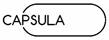 Carlos Lopes: (11) 98923-0749 | carloslopes@agenciacapsula.com.br
Henriete Mirrione: (11) 99639-6531 | hmirrione@gmail.com